“Greater ”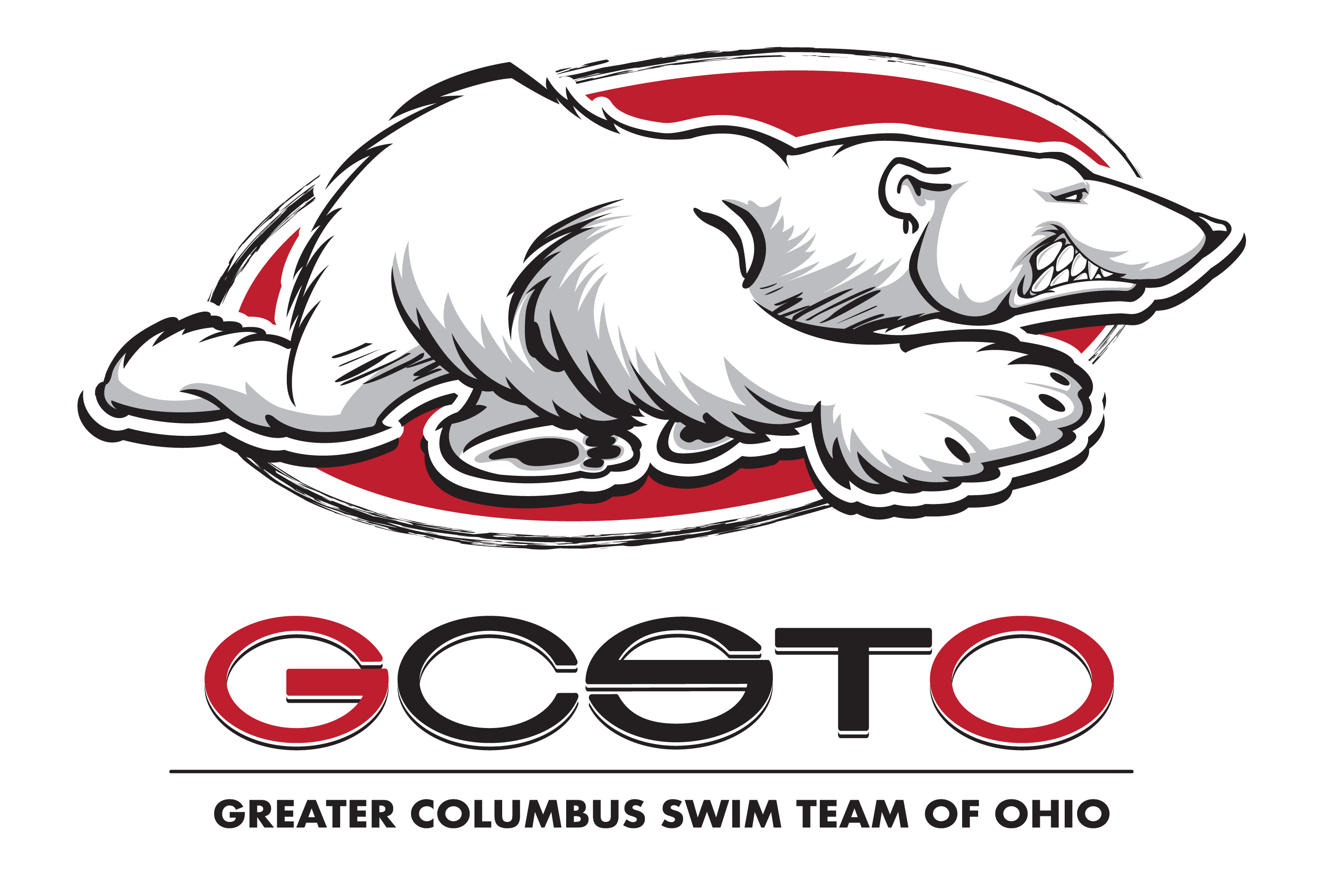 2017.2018 PROGRAM APPLICATIONNOTE THAT THERE IS NO OPEN SWIMMING FOR PARTICIPANTS OR THEIR FAMILY MEMBERS AT ANY OF OUR FACILITIES. NO ONE IS TO BE IN THE POOL UNTIL THEIR INSTRUCTOR ARRIVES AND CLASSES BEGIN.Location: __________________	Day: _______________________Class Name: ________________       Session Start Date: _______________________________________________________________________________________________________________Swimmer's Name - Last                     		First                        				Middle    _________________________________________________________________________________________________Address                                                       	City                                            		State          Zip_________________________________________________________________________________________________Telephone                                   		E-Mail                               	Birthdate             	Age     	  Gender           Please describe medical conditions or other problems that may affect swimming (e.g. asthma, etc.): ____________________________________________________________________________________________________________________________________________________________________________________Participants in this program are requested to obtain physicians clearance for this activity. Sole responsibility for doing so rests with the individual completing this form. Your signature on this form releases the Team, its management, ACE Inc. and the Facilities from any liability in relation to this request. In case of emergency, please notify:1 - _______________________________________________________________________________________________________     Name                                     		Telephone #                   				  Relationship                                This is registration into the Greater Columbus Swim Team of Ohio's (GCSTO) instructional program series, "Greater Columbus Swim School", which is owned and operated by Aquatic Consultants Enterprises, Inc. (ACE). Please read the following statements and sign below.   I understand that swimming is a hazardous activity. I recognize that there are risks inherent to this activity including, but not limited to, paralysis and death. I, and the participant, agree to abide by the Constitution, Rules, By-Laws, Decisions and interpretations of ACE Inc, the instructional staff, the Columbus Academy, the Canal Winchester Municipal Pool, Columbus Sports Club, the Gahanna Swimming Pool, Hunter’s Ridge Swim Pool, the North Orange Park Aquatic Center, the Plain Township Aquatic Center, the St. Charles Preparatory School, the Wyandotte Athletic Club or any other facility in which programming may operate for the duration of this contract. I grant permission for ACE Inc. and the Instructional Staff to authorize any necessary medical attention to the above named participant in case of accident and my absence. I hereby give my consent for the above named participant to engage in any and all program sessions for 1 year past the date this application is signed as shown below. I release and hold harmless ACE Inc., the instructional staff, all GCSS facilities in which programming may operate and their Management (coaches, instructors, officers, directors, agent contractors & employees) for the duration of this contract against liability resulting from injury or sickness that m occur to the participant while participating in this program. I, and the participant, also agree to indemnify and hold harmless all named entities for any damages incurred arising from any claims demanded. Date_______________ Parent/Guardian Signature/Adult Swimmer__________________________________________Registrations Mail To: GCSS * Attn: Erin Harris * P.O. Box 30483 * Gahanna OH 43230 	614-582-2597    erinharris.gcss@gmail.com     This application expires one year from the date of signing. 